OŠ-SE»GELSI» 51000 RIJEKA, Vukovarska 27 	Matični broj 	03320847 Šifarska oznaka 8520 Razina 
Razdjel: RKP 
OIB Šifra općine: 31 O 11189 
82548292432 
373 	V 	v BILJESKE UZ FINANCIJSKE IZVJESTAJE za razdoblje od Lsiječnja do 31. prosinac 2019.godine Bilješke uz RAS funkcijski AOP 113 - tu spadaju svi rashodi razreda 3 rashoda poslovanja i 4 rashodi za 
nabavu nefinancijske imovinei bez marende i ručkova za učenike. 2. AOP 057 - tu spadaju rashodi razreda 3 za marendu i ručkove učenika u školi. Bijeske uz PR-RAS 1. AOP 064 Pomoći proračunskim korisnicima iz proračuna koji im nije nadležan PRIHODI IZ MINISTARSTVA ZNANOSTI,OBRAZOVANJA I ŠPORTA za 
bruto plaće, stručne zamjene, rad iznad norme, stručne suradnike, smjenski rad, posebni 
uvjeti,ugovore o djelu, bolovanja iznad 42 dana, prijevoz radnika na posao i s posla, 
nagradu za godišnji odmor-regres, jubilarne nagrade, otpremninu, pomoći, prijevoz 
učenika s teškoćama u razvoju u ukupnom iznosu 3.704.955,00 2.AOP 105 - Prihodi po posebnim propisima-odnose se na participaciju učenika 
tj.njihovih roditelja za šk.kuhinju (prehrana učenika),izbornu nastavu, izlete, 
pretplate učenika na časopise,te subvencije Grada -Odjela za zdravstvo i socijalnu 
skrb za marende, prod.boravak-prehrana i program-plaće učitelja, program prod.i 
cjelodn.boravka kojeg plaćaju roditelji učenika koji imaju prebivalište izvan Grada 
Rijeke. Mjesečni iznos po učeniku iznosi 450,00 kn , a određen je od strane Grada 
Rijeke, odnosno za učenike s prebivalištem u Općini Viškovo i Klana općina 
sufinancira po učeniku 50 cijene programa. 3. AOP 131 Prihodi iz proračuna za financiranje redovne djelatnosti korisnika 
proračuna PRIHODI IZ PRORAČUNA GRADA RIJEKE a) ODJEL GRADSKE UPRAVE ZA ODGOJ I ŠKOLSTVO Sredstva su doznačena za sljedeće namjene: - ŠIRE JAVNE POTREBE: sufinanciranje programa produženog boravka -plaće 
učitelja, stručne zamjene, ugovori o djelu i prijevoz radnika na posao i s posla, rano 
informatičko obrazovanje, te projekat "Moja Rijeka". - OPĆE TROŠKOVE: materijalni troškovi po učeniku,odjelu,po školi,po računalu. -OSTALE TROŠKOVE:energenti( el.energija i lož ulje, plin),insp.nalazi ,prijevoz učenika-javni prijevoz,komunalna naknada i naknada za vode,odvoz komunalnog otpada 
zdravstv. pregledi,pedagoška dokumentacij a u sveukupnom iznosu od 859.186,00 kn. 4. AOP 641 Stanje novčanih sredstava na kraju godine Stanje na žiro računu na dan 31.12.2019. godine iznosi 1.006,00kn što odgovara 
stanju u Riznici Stanje gotovine u blagajni brA na dan 31.12.2019. godine iznosi 24,69 kn što 
odgovara stanju na računu-kontu 11311. 5. AOP 102 - Prihodi po posebnim propisima-odnose se na participaciju učenika 
tj.njihovih roditelja za šk.kuhinju (prehrana učenika),izbomu nastavu, izlete, pretplate 
učenika na časopise,te subvencije Grada -Odjela za zdravstvo i socijalnu skrb za 
marende, prod.boravak-prehrana i program-plaće učitelja program prod.i 
cjelodn.boravka kojeg plaćaju roditelji učenika koji imaju prebivalište izvan Grada 
Rijeke. Mjesečni iznos po učeniku iznosi 450,00 kn , a određen je od strane Grada 
Rijeke, odnosno za učenike s prebivalištem u Općini Viškovo sufinancira po učeniku 
50 cijene programa, a za dvoje učenika financira 100 programa .. 6. AOP 128 Prihodi iz proračuna za financiranje redovne djelatnosti korisnika 
proračuna v PRIHODI IZ PRORACUNA GRADA RIJEKE a) ODJEL GRADSKE UPRAVE ZA ODGOJ I ŠKOLSTVO 
Sredstva su doznačena za sljedeće namjene: - ŠIRE JAVNE POTREBE: sufinanciranje programa produženog boravka -plaće 
učitelja, stručne zamjene, ugovori o djelu i prijevoz radnika na posao i s posla, rano 
informatičko obrazovanje, te projekt "Moja Rijeka". - OPĆE TROŠKOVE: materijalni troškovi po učeniku,odjelu,po školi,po računalu. -OSTALE TROŠKOVE:energenti(el.energija i lož ulje, plin),insp.nalazi ,prijevoz učenika-javni prijevoz,komunalna naknada i naknada za vode,odvoz komunalnog otpada 
zdravstv. pregledi,pedagoška dokumentacij a. 7.AOP 164 Stručno usavršavanje zaposlenika je veći postotak od prethodne 
godine jer je prethodne godine djelatnici nisu išli na stručno usavršavanje a ove 
godine je išla ravnateljica škole i tajnica. 8.AOP 165 Ostale naknade troškova zaposlenima to su troškovi za loko vožnju 
koji se isplaćuju kada se ide u nabavu za potrebe škole,a a u ovom razdoblju u 
odnosu na prethodnu godinu još nismo išli u nabavu već smo naručili telefonom. 9.AOP 165 - Doprinos za obavezno zdrastveno osiguranje ti su troškovi ove 
godine ukinuti pri obračunu plaća pa je zato 91,500/0 manje u osnosu na 
prethodnu godinu. 10.AOP 175 Usluge telefona pošte i prijevoza uvećan je u odnosu na prethodnu 
godinu jer imamo više učenika putnika u talijanskim odjelima. I1.AOP 176 Usluge tekućeg i investicijskog održavanja veća je u odnosu na 
prethodnu godinu jer su nam u 2018 jer smo predhodne godine imali energetsku 
obnovu škole pa su ostale uništene učionice koje je trebalo pofarbati, a to nije bilo 
predviđeno u obnovi škole preko projekta Energetska obnova škole .. 12.AOP 190 Članarine i norme uvećano u odnosu na prethodnu godinu jer smo 
platili više članarina. 12.AOP 210 Zatezne kamate uvećane za 393,7  u odnosu na prethodnu godinu 
zbog toga jer su se u prošloj godini brže plaćali računi u odnosu na ovu godinu 13. AOP 341 Rashodi za nabavu nefinancijske imovine - uvećani u odnosu na 
prethodnu godinu zbog toga što je ove godine počela Škola za život pa je Ministarstvo 
uložio novac za udžbenike za učenike i pomoć za nabavu dugotrajne imovina za 
Kurikuralnu reformu. BILJEŠKE ZA BILANCU I.AOP 031- knjige u odnosu u odnosu na početno izvještajno razdoblje za 28,9 više 
iz razloga što novac je ova godina Škola za život i Ministarstvo je izdvojilo novčana 
sredstva za udžbenike učenicrna . . AOP 063-novac u banci u u odnosu na početno izvještajno razdoblje za 62,20 iz 
razloga što novac ide na račun Riznice Grada. 3. AOP 080 - ostala potraživanja je veći u odnosu na prošlu godinu za 84,8jer su 
zaposlenici isli više na bolovanje u odnosu na prošlu godinu. 4. AOP 166-obveze za materijalne rashode manje su u odnosu na početno stanje za 
16,50 iz razloga više podmirenih izlaznih računa od strane roditelja 5. AOP 175 - obveza za nabavu nefinancijske imovine veće su u odnosu na početno 
stanje 61,17 zato jer je Ministarstvo dalo novac za nabavu kompjutera za informatičku 
učionicu i knjige za knjižnicu. 7. AOP279 - obveze za nabavu nefinancijske imovine - nedospjela - je veća u odnosu 
na početno stanje za 61,7 zato jer smo dobili i nabavili robu na samom kraju godine i 
nije se stiglo podmiriti dugovanje. Škola u 2019. god nije imala primljenih niti danih zajmova, primljenih i danih jamstva, 
te samim time nisu ispunjeni analitički podaci, također nema dugoročnih 1 
kratkoročnih kredita i zajmova. Bilješke uz OBVEZE 1.( AOP 001) - obveze na početku izvještajnog razdoblja iznose 450.793,00 kn. 2.( AOP 036) - obveze na kraju izvještajnog razdoblja iznose 426.429,00 kn i sve su 
nedospjele obveze. 3.(AOP 090)- nedospjele obveze u iznosu od 462.429,00 odnose se na obveze za 
rashode poslovanja. Obveze za rashode poslovanja odnose se na: obveze za zaposlene, obveze za 
materijalne rashode i ostale tekuće obveze i na troškove na početku izvještajnog 
razdoblja 426.793,00. Mjesto i datum: Rijeka,31.siječnja. 2020.godine 
Osoba za kontaktiranje: Ines Milaković Telefon 051/555 683 
Mobitel: 091 731 6053 M.P. Zakonski predstavnik 
( Gloria Tijan ) 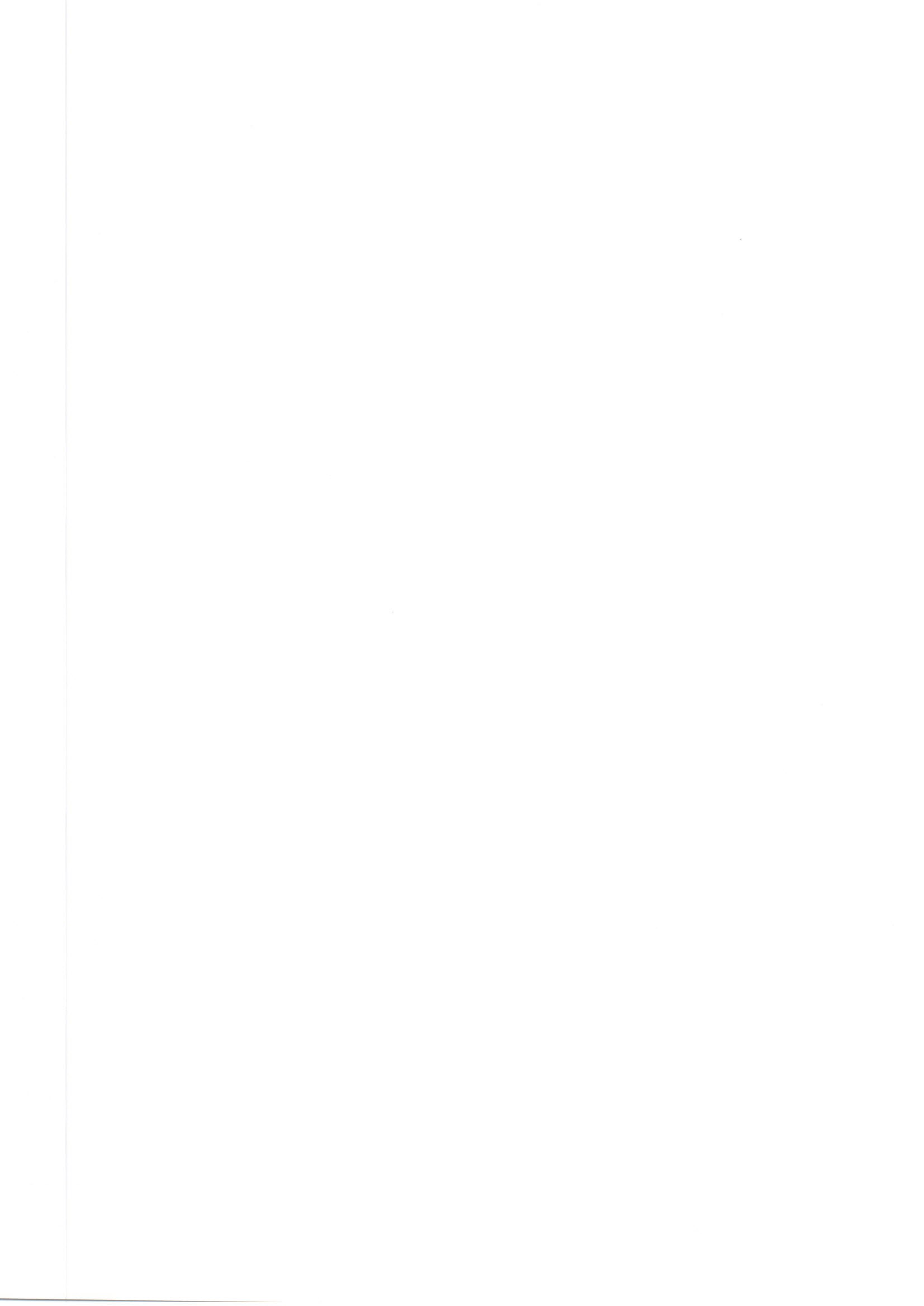 